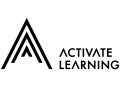 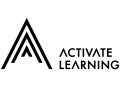 Details of Post Applied ForDetails of Post Applied ForPosition Applied For (Please specify areas of interest for speculative applications).Where did you hear about this vacancy?Applicant DetailsApplicant DetailsApplicant DetailsApplicant DetailsApplicant DetailsApplicant DetailsApplicant DetailsTitle (Mr/Mrs/Miss etc)Title (Mr/Mrs/Miss etc)First NameFirst NameMiddle Name (s)Middle Name (s)Last NameLast NamePrevious NamePrevious NameMobile phone numberMobile phone numberHome telephone numberHome telephone numberEmail AddressEmail AddressAddressAddressPost CodePost CodeNational Insurance NumberNational Insurance NumberPresent or Most Recent EmploymentPresent or Most Recent EmploymentPresent or Most Recent EmploymentPresent or Most Recent EmploymentPresent or Most Recent EmploymentPresent or Most Recent EmploymentPresent or Most Recent EmploymentTitle of PostTitle of PostTitle of PostDates Post HeldDates Post HeldDates Post HeldFromToResponsibilities and AchievementsIf a teaching/lecturing role, please include subject taught and age range.Responsibilities and AchievementsIf a teaching/lecturing role, please include subject taught and age range.Responsibilities and AchievementsIf a teaching/lecturing role, please include subject taught and age range.Name of Institution/EmployerName of Institution/EmployerName of Institution/EmployerNumber on RollAddressAddressAddressFull or Part TimeFull or Part TimeFull or Part TimePermanent or TemporarySalary DetailsScale, e.g. Main ScaleScale, e.g. Main ScaleSalary PointSalary DetailsAlternatively, please quote annual salary if you are not on national pay scales (if part­time, specify the FTE)Alternatively, please quote annual salary if you are not on national pay scales (if part­time, specify the FTE)Alternatively, please quote annual salary if you are not on national pay scales (if part­time, specify the FTE)Alternatively, please quote annual salary if you are not on national pay scales (if part­time, specify the FTE)Alternatively, please quote annual salary if you are not on national pay scales (if part­time, specify the FTE)Salary DetailsAdditional allowances (state type and annual value)Additional allowances (state type and annual value)Additional allowances (state type and annual value)Salary DetailsTotal annual salaryTotal annual salaryTotal annual salaryTotal annual salaryReason for LeavingPrevious EmploymentPlease give details of all previous employment you have held, starting with the most recent. Please note that there are sections below for details of employment undertaken outside of teaching and any other gaps in employment. If a teaching/lecturing role, please include subject taught and age range.Previous EmploymentPlease give details of all previous employment you have held, starting with the most recent. Please note that there are sections below for details of employment undertaken outside of teaching and any other gaps in employment. If a teaching/lecturing role, please include subject taught and age range.Previous EmploymentPlease give details of all previous employment you have held, starting with the most recent. Please note that there are sections below for details of employment undertaken outside of teaching and any other gaps in employment. If a teaching/lecturing role, please include subject taught and age range.Previous EmploymentPlease give details of all previous employment you have held, starting with the most recent. Please note that there are sections below for details of employment undertaken outside of teaching and any other gaps in employment. If a teaching/lecturing role, please include subject taught and age range.Previous EmploymentPlease give details of all previous employment you have held, starting with the most recent. Please note that there are sections below for details of employment undertaken outside of teaching and any other gaps in employment. If a teaching/lecturing role, please include subject taught and age range.Previous EmploymentPlease give details of all previous employment you have held, starting with the most recent. Please note that there are sections below for details of employment undertaken outside of teaching and any other gaps in employment. If a teaching/lecturing role, please include subject taught and age range.Previous EmploymentPlease give details of all previous employment you have held, starting with the most recent. Please note that there are sections below for details of employment undertaken outside of teaching and any other gaps in employment. If a teaching/lecturing role, please include subject taught and age range.Previous EmploymentPlease give details of all previous employment you have held, starting with the most recent. Please note that there are sections below for details of employment undertaken outside of teaching and any other gaps in employment. If a teaching/lecturing role, please include subject taught and age range.Previous EmploymentPlease give details of all previous employment you have held, starting with the most recent. Please note that there are sections below for details of employment undertaken outside of teaching and any other gaps in employment. If a teaching/lecturing role, please include subject taught and age range.Employment DetailsEmployment DetailsEmployment DetailsEmployment DetailsEmployment DetailsEmployment DetailsEmployment DetailsEmployment DetailsEmployment Details1.Name of Institution/EmployerName of Institution/EmployerTitle of PostTitle of PostFromFromToToResponsibilities and Achievements:Responsibilities and Achievements:Full or Part Time:Full or Part Time:Permanent or Temporary :Permanent or Temporary :Salary and Benefits:Salary and Benefits:Salary and Benefits:Salary and Benefits:Reason for Leaving:Reason for Leaving:2.Name of Institution/EmployerName of Institution/EmployerTitle of PostTitle of PostFromFromToTo2.2.Responsibilities and Achievements:Responsibilities and Achievements:2.Full or Part Time:Full or Part Time:Permanent or Temporary :Permanent or Temporary :Salary and Benefits:Salary and Benefits:Salary and Benefits:Salary and Benefits:2.2.Reason for Leaving:Reason for Leaving:3.3.Name of Institution/EmployerName of Institution/EmployerTitle of PostTitle of PostFromFromTo3.3.3.3.Responsibilities and Achievements:Responsibilities and Achievements:3.3.Full or Part Time:Full or Part Time:Permanent or Temporary :Permanent or Temporary :Salary and Benefits:Salary and Benefits:Salary and Benefits:3.3.3.3.Reason for Leaving:Reason for Leaving:Gaps in EmploymentPlease give details below of any voluntary work you have not detailed elsewhere in your employment history or reasons for other periods of time when you have not been employed since leaving secondary education.Gaps in EmploymentPlease give details below of any voluntary work you have not detailed elsewhere in your employment history or reasons for other periods of time when you have not been employed since leaving secondary education.Gaps in EmploymentPlease give details below of any voluntary work you have not detailed elsewhere in your employment history or reasons for other periods of time when you have not been employed since leaving secondary education.Date FromDate ToReasonEducation and QualificationsPlease also include any relevant professional qualifications.Education and QualificationsPlease also include any relevant professional qualifications.Education and QualificationsPlease also include any relevant professional qualifications.Education and QualificationsPlease also include any relevant professional qualifications.Education and QualificationsPlease also include any relevant professional qualifications.Education and QualificationsPlease also include any relevant professional qualifications.Education and QualificationsPlease also include any relevant professional qualifications.Name of Institution (e.g. School, College or University)Dates AttendedDates AttendedCourses/Subjects Taken and Examinations Results or Award and DateCourses/Subjects Taken and Examinations Results or Award and DateCourses/Subjects Taken and Examinations Results or Award and DateCourses/Subjects Taken and Examinations Results or Award and DateName of Institution (e.g. School, College or University)FromToQualificationSubjectGradeDateProfessional DevelopmentPlease give details of any courses undertaken which you have not already detailed and which you consider to be relevant to this application.Professional DevelopmentPlease give details of any courses undertaken which you have not already detailed and which you consider to be relevant to this application.Professional DevelopmentPlease give details of any courses undertaken which you have not already detailed and which you consider to be relevant to this application.Professional DevelopmentPlease give details of any courses undertaken which you have not already detailed and which you consider to be relevant to this application.Professional DevelopmentPlease give details of any courses undertaken which you have not already detailed and which you consider to be relevant to this application.Name of InstitutionCourse TitleDates AttendedDates AttendedAward (if any)Name of InstitutionCourse TitleFromToAward (if any)Current Membership of Professional BodiesPlease give details of any relevant professional bodies to which you belong.Current Membership of Professional BodiesPlease give details of any relevant professional bodies to which you belong.Current Membership of Professional BodiesPlease give details of any relevant professional bodies to which you belong.Name of professional bodyMembership StatusDate Membership CommencedDfE number (if applicable)Interests and ActivitiesPlease provide details of any relevant interests or activities.Supporting Statement/CVYou are invited to provide further information in support of your application. You may also attach a CV as part of your supporting statement. Please refer to the job specification for the post and also include:The reasons why you are applying for this postKey responsibilities and achievements in your present or most recent job which are relevant to this application Career aims and aspirations and The personal qualities and experience that you feel are relevant to your suitability for the postRefereesOne of these should be your present or most recent employer. These referees should not be a friend or relative. Personal referees should be given only when there is no previous employer or educational referee to which a reference can be made. Referees will be approached once an offer of employment has been made.RefereesOne of these should be your present or most recent employer. These referees should not be a friend or relative. Personal referees should be given only when there is no previous employer or educational referee to which a reference can be made. Referees will be approached once an offer of employment has been made.RefereesOne of these should be your present or most recent employer. These referees should not be a friend or relative. Personal referees should be given only when there is no previous employer or educational referee to which a reference can be made. Referees will be approached once an offer of employment has been made.RefereesOne of these should be your present or most recent employer. These referees should not be a friend or relative. Personal referees should be given only when there is no previous employer or educational referee to which a reference can be made. Referees will be approached once an offer of employment has been made.Referee 1Referee 1Referee 2Referee 2TitleTitleNameNameOccupationOccupationEmployer NameEmployer NameAddressAddressTel. NumberTel. NumberEmail AddressEmail AddressIn what capacity do you know the refereeIn what capacity do you know the refereeBACKGROUND CHECKSAt Activate Learning we are committed to providing a safe environment. To help us achieve this it is important to disclose any unspent Criminal Convictions (Declaration subject to the Rehabilitation of Offenders Act 1974). All successful applicants will be required to undergo checks prior to appointment.BACKGROUND CHECKSAt Activate Learning we are committed to providing a safe environment. To help us achieve this it is important to disclose any unspent Criminal Convictions (Declaration subject to the Rehabilitation of Offenders Act 1974). All successful applicants will be required to undergo checks prior to appointment.Have you ever been convicted of a criminal offence?YES / NOIf Yes, please give details of the conviction (s) below:If Yes, please give details of the conviction (s) below:DBS UPDATE SERVICEIf you are currently registered with the DBS Update Service, please provide your DBS registration number below:DISABILITY CONFIDENT COMMITTEDDISABILITY CONFIDENT COMMITTEDActivate Learning are committed to employing disabled people and will ensure our recruitment process is inclusive and accessible. We guarantee to offer an interview to all applicants with a disability provided they meet the essential criteria for a role. We will anticipate and provide reasonable adjustments as required and support any existing employee who acquires a disability or long-term health condition, enabling them to stay in work. Disability: The Equality Act defines a disabled person as anyone who has, or has had, a physical or mental impairment which has a substantial and long term effect on their ability to carry out normal day to day activities. Activate Learning are committed to employing disabled people and will ensure our recruitment process is inclusive and accessible. We guarantee to offer an interview to all applicants with a disability provided they meet the essential criteria for a role. We will anticipate and provide reasonable adjustments as required and support any existing employee who acquires a disability or long-term health condition, enabling them to stay in work. Disability: The Equality Act defines a disabled person as anyone who has, or has had, a physical or mental impairment which has a substantial and long term effect on their ability to carry out normal day to day activities. Taking the above information into account, do you consider yourself to be disabled? YES/NOPlease tell us if there are any ‘Reasonable Adjustments’ we can make to assist you in your application or with our recruitment process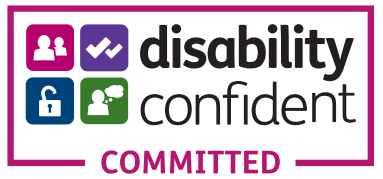 Please tell us if there are any ‘Reasonable Adjustments’ we can make to assist you in your application or with our recruitment processFAIR PROCESSING NOTICE AND DECLARATIONActivate Learning will process the information you provide on the application form under the terms of the Data Protection Act 1998. I hereby give consent to Activate Learning collecting, holding and otherwise processing personal data (including sensitive personal data) relating to me for the purposes necessary within the employment process including use of the DBS update service. If I am appointed, information from the form will be used as a part of my personal record. I declare that the information given in this application form is correct to the best of my knowledge and that I have not omitted any material facts. I understand that the provision of false or misleading information would be grounds for dismissal, or would preclude me from being offered work with Activate Learning. I understand that I must notify Activate Learning of any changes to the information provided on the form. I agree to the above declaration.Signed:NAME:Date: